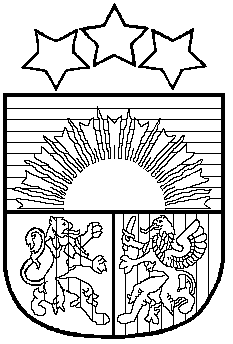 DAGDAS  NOVADA  PAŠVALDĪBAALEKSANDROVAS  INTERNĀTPAMATSKOLA Reģ. Nr. 4222900579Aleksandrovas c. Konstantinovas pagastā, Dagdas novadā, p.n. Krūmāji, LV -5680Tālruni 65621023, 65621002,  fakss 65621024, e-pasts aleksandrova-skola@inbox.lvINFORMĀCIJA PAR PERSONAS DATU APSTRĀDIPārzinis personas datu apstrādei ir Dagdas novada pašvaldība, Aleksandrovas internātpamatskola (turpmāk tekstā - izglītības iestāde), (reģ.Nr.4222900579, adrese: Aleksandrovas ciems, Konstantinovas pagasts, Dagdas novads, LV-5674,  tālrunis 65621023;  e-pasts: aleksandrova-skola@inbox.lv).Datu aizsardzības speciālists, Alejas iela 4, Dagda, Dagdas novads, LV-5674, 25408815, dati@dagda.lv.Personas datu apstrādes mērķis – Jūsu personas dati tiek apstrādāti  galvenokārt, pildot Dagdas novada pašvaldības izglītības iestādes normatīvajos aktos noteikto pienākumu izpildi, galvenokārt Izglītības likumā, izglītības funkciju veikšanai, tai skaitā nodrošinot izglītojamo audzināšanu, veicinot izglītojamā izpratni par vērtībām un tikumiem, sekmējot to praktizēšanu, bagātinot kultūrvēsturisko pieredzi, stiprinot piederību un lojalitāti Latvijas valstij un tās Satversmei, izglītības iestādes sasniegumu un aktivitāšu popularizēšanai, izglītības iestādes bibliotēkas izglītojamo uzskaitei un medpunkta veselības aprūpes sniegšanai un izglītojamo uzskaitei. Izglītojamo audzināšanu īsteno - mācību stundās, klases vai grupas audzinātāja stundā, ārpusstundu aktivitātēs, t.sk. starpbrīžos, interešu izglītības programmās, dažādos izglītības iestādes organizētajos pasākumos, nodarbībās un projektos (izglītības iestādē un ārpus tās), ikdienas sadzīves situācijās;  pedagogiem sadarbojoties ar izglītojamā vecākiem (personām, kas realizē aizgādību) un izglītojamā ģimeni; pedagoģiskajā sadarbībā, izglītojamo un pedagogu, atbalsta personāla un citu izglītības iestādē nodarbināto personu mijattiecībās. Jūsu personas dati tiek apstrādāti pamatojas uz Vispārīgās datu aizsardzības regulas 6.panta pirmā punkta a), c), d) un e) apakšpunktiem un  9.panta otrā punkta c) apakšpunkta.Izglītības iestāde apstrādā šādas personas datu kategorijas:izglītojama un izglītojamā likumiskā pārstāvja vārds, uzvārds, personas kods/dzimšanas datums, dzīvesvietas/deklarēta adrese, telefona numurs, e-pasta adrese u.c. identifikācijas un komunikācijas dati;personu apliecinošo dokumentu dati (izglītojama un izglītojama likumiskā pārstāvja identifikācijai);ģimenes stāvokļa dati, ziņas par pilsonību, nacionālo piederību, valoda, kurā runā ģimenē/bērns;veselības dati, invaliditāte, ģimenes ārsts (izglītojama veselības dati izglītības iestādēs);izglītojamā fotogrāfijas un filmēšanas ieraksti ar vai bez audioieraksta no izglītības iestādes un Dagdas novada pašvaldības organizētajiem pasākumiem, konkursiem, olimpiādēm, semināriem u.c. publiskiem pasākumiem (lai veidotu un atspoguļotu izglītības iestādes dzīvi un vēsturi).Personas datu saņēmēji: izglītības iestādes darbinieki, Dagdas novada pašvaldības (tās iestāžu/ struktūrvienību) darbinieki/amatpersonas, ja tas ietilpst viņu darba vai amata pienākumos, Valsts izglītības informācijas sistēma,  Valsts arhīvs un citas valsts un pašvaldību institūcijas (VIIS,VPIS, e-klase, www.dagdasvsk.lv, www.dagda.lv, Dagdas novada pašvaldība, Dagdas IKSN, VID, bāriņtiesa, tiesa, sociālais dienests, valsts policija), ja to nosaka ārējie normatīvie akti.Personas datu glabāšanās termiņš izriet no spēkā esošajiem normatīvajiem aktiem, t.sk. Arhīvu likuma un Dagdas novada pašvaldības Aleksandrovas internātpamatskolas  lietu nomenklatūras.Informējam, ka Jums ir tiesības (noteiktās situācijās): Pieprasīt pārzinim piekļūt Jūsu bērna/aizbildamā kā datu subjekta apstrādātajiem personas datiem, lūgt neprecīzo personas datu labošanu vai dzēšanu, iesniedzot pamatojumu Jūsu lūgumam, likumā noteiktajos gadījumos lūgt Jūsu bērna/aizbildamā personas datu apstrādes ierobežošanu, tiesības uz datu pārnesamību tiesības iebilst pret datu apstrādi;Iesniegt sūdzību par nelikumīgu Jūsu personas datu apstrādi uzraudzības iestādei Datu valsts inspekcijai (Blaumaņa ielā 11/13, Rīgā, LV-1011).Jūsu personas datu sniegšana ir nepieciešama, normatīvajos aktos noteikto pienākumu izpildes nodrošināšanai. Aleksandrovas internātpamatskolas direktore 				A. Malinovska